ASSISTA AO VÍDEO EXPLICATIVO DA TEACHER, PRATIQUE A ORALIDADE EXPLORADA NA PÁGINA 4 E RESOLVA OS EXERCÍCIOS DA PÁGINA 5. DEPOIS, TIRE UMA FOTO DA SUA ATIVIDADE CONCLUÍDA E ENCAMINHE NO WHATSAPP DA TEACHER. 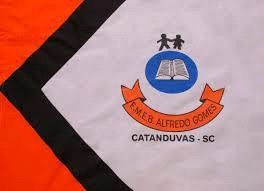 ESCOLA MUNICIPAL DE EDUCAÇÃO BÁSICA ALFREDO GOMES. DIRETORA: IVÂNIA AP. NORA.ASSESSORA PEDAGÓGICA: SIMONE ANDRÉA CARL. ASSESSORA TÉCNICA ADM.: TANIA M. N. DE ÁVILA. CNPJ – 78.502.697/0001-96 - FONE 3525 6555 BAIRRO CENTRO OESTECATANDUVAS – SC ANO 2021DISCIPLINA: LÍNGUA INGLESAPROFESSORA: VANICE DORÉ BISSANITURMA: 5º ANO SEQUÊNCIA LUKE’S BUSY DAY - AULA 02 NAME: _____________________________________